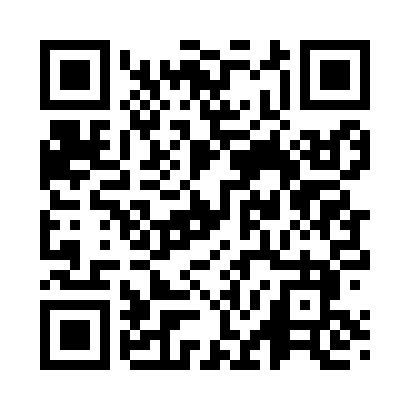 Prayer times for Tiawah, Oklahoma, USAMon 1 Jul 2024 - Wed 31 Jul 2024High Latitude Method: Angle Based RulePrayer Calculation Method: Islamic Society of North AmericaAsar Calculation Method: ShafiPrayer times provided by https://www.salahtimes.comDateDayFajrSunriseDhuhrAsrMaghribIsha1Mon4:416:091:265:178:4410:122Tue4:416:091:265:178:4410:113Wed4:426:101:275:178:4310:114Thu4:436:101:275:178:4310:115Fri4:436:111:275:178:4310:106Sat4:446:111:275:178:4310:107Sun4:456:121:275:178:4310:108Mon4:466:121:275:188:4210:099Tue4:466:131:285:188:4210:0910Wed4:476:141:285:188:4210:0811Thu4:486:141:285:188:4110:0712Fri4:496:151:285:188:4110:0713Sat4:506:161:285:188:4010:0614Sun4:516:161:285:188:4010:0515Mon4:516:171:285:188:3910:0516Tue4:526:181:285:188:3910:0417Wed4:536:181:285:188:3810:0318Thu4:546:191:295:188:3810:0219Fri4:556:201:295:188:3710:0220Sat4:566:201:295:188:3710:0121Sun4:576:211:295:188:3610:0022Mon4:586:221:295:188:359:5923Tue4:596:231:295:188:359:5824Wed5:006:231:295:188:349:5725Thu5:016:241:295:178:339:5626Fri5:026:251:295:178:329:5527Sat5:036:261:295:178:329:5428Sun5:046:261:295:178:319:5229Mon5:066:271:295:178:309:5130Tue5:076:281:295:178:299:5031Wed5:086:291:295:168:289:49